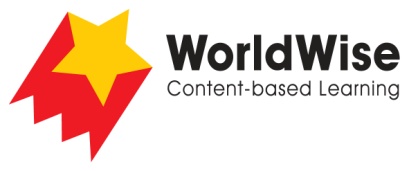 Levels T–V – Investigations							Animals and UsPart 3 – Record and analyse data
Find a way of recording your information that will allow you to see any patterns in the data. Think about how you feel about the arguments either in support of or against a point of view. Remember there are many strong opinions in this area.Once completed, make sure you save this file.Things people use animals forSupporting argumentsArguments againstYour point of viewPetsFoodClothingResearchTransportationEntertainmentWork